FILOLOŠKI FAKULTET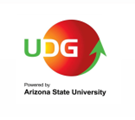 Osnovne studijeRASPORED ISPITA: 5-12. septembar 2022. godinePRVA GODINADRUGA GODINATREĆA GODINAZIMSKI SEMESTARZIMSKI SEMESTARZIMSKI SEMESTARPREDMETDATUM/VRIJEMESTUDIONICASavremeni engleski jezik 1Pismeni: 08.09.u 10:00hUsmeni: 12.09. u 10:00hS48 za oba ispitaFonetika i fonologijaPismeni dio: 06.09. u 10:00hUsmeni dio: 09.09. u 12:00hS13 za oba ispitaEngleska književnost 110.09. u 10:00hS13LJETNJI SEMESTARLJETNJI SEMESTARLJETNJI SEMESTARPREDMETDATUM/VRIJEMESTUDIONICASavremeni engleski jezik 2Pismeni: 09.09.u 10:00hUsmeni: 12.09. u 12:30hS48 za oba ispitaMorfologijaPismeni dio: 06.09. u 12:00hUsmeni dio: 09.09. u 14:00hS13 za oba ispitaNjemački jezik 207.09. u 16:00hS48Engleska književnost 210.09. u 10:00hS13Britanska kultura 205.09. u 14:00hS48ZIMSKI SEMESTARZIMSKI SEMESTARZIMSKI SEMESTARPREDMETDATUM/VRIJEMESTUDIONICASavremeni engleski jezik 3Pismeni: 08.09. u 10:00hUsmeni: 12.09. u 10:00hS48 za oba ispitaSintaksa 108.09. u 10:00hS48Engleska književnost 310.09. u 10:00hS13Njemački jezik 307.09. u 16:00hS48Španski jezik 307.09. u 12:00hS13LJETNJI SEMESTARLJETNJI SEMESTARLJETNJI SEMESTARPREDMETDATUM/VRIJEMESTUDIONICASavremeni engleski jezik 4Pismeni: 09.09. u 10:00hUsmeni: 12.09. u 12:30hS48 za oba ispitaSintaksa 207.09. u 12:00hS48Engleska književnost 410.09. u 10:00hS13Američka kultura 206.09. u 14:00hS48Španski jezik 407.09. u 12:00hS13ZIMSKI SEMESTARZIMSKI SEMESTARZIMSKI SEMESTARPREDMETDATUM/VRIJEMESTUDIONICASavremeni engleski jezik 508.09. u 10:00hS48Američka književnost 106.09. u 14:00hS48Primijenjena lingvistika08.09. u 10:00hS48Integrisane marketinske komunikacije07.09. u 10:00hS48Italijanski jezik 506.09. u 10:00hS13LJETNJI SEMESTARLJETNJI SEMESTARLJETNJI SEMESTARPREDMETDATUM/VRIJEMESTUDIONICASociolingvistika09.09. u 10:00hS48Italijanki jezik 606.09. u 10:00hS13